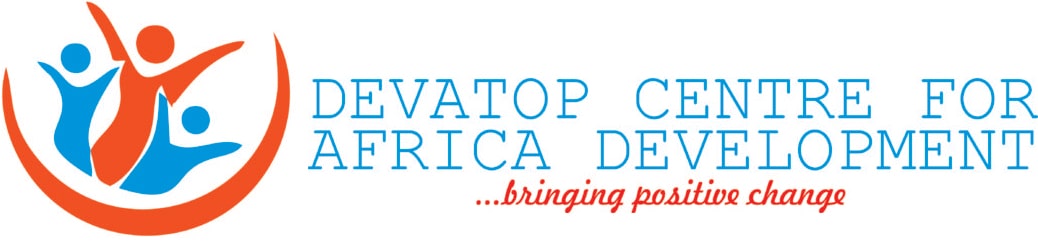 DEVATOP VENDOR REGISTRATION FORM1. Name of the Company (Legal Name)2. Address3. Country4. Phone Number5. Email Address6. CAC reg number7. State where business was registered8. Tax Identification Number (or other relevant information to remit tax)9. Name and Title of Company Representative10. Email and Phone Number of Company Representative11. Parent company (Full legal Name)12. Subsidiaries, Associates and/or Overseas representatives (Attach a list if necessary)13. Type of business (Choose one only)      a. Corporate/Limited      b. Partnership      c. Others (Specify)14. Nature of business      a. Manufacturer      b. Authorize Agent      c. Trader      d. Consulting company      e. Other(specify)15. Indicate the category of goods and    services your company wants to be pre-qualified for (Get the relevant categories and codes on the call for tenders)16. Year Established17a. Bank Name17b. Account Name17c. Account Number17d. Swift/Bank Identification Code17e. Bank AddressRecent Contracts with the NGO and/or other International OrganizationsRecent Contracts with the NGO and/or other International OrganizationsRecent Contracts with the NGO and/or other International OrganizationsRecent Contracts with the NGO and/or other International OrganizationsRecent Contracts with the NGO and/or other International OrganizationsOrganizationValue (Amount)YearGoods/Services SuppliedDestination18. Please list any Disputes Your Company has been involved in with any client (NGOs, Government agencies, UN organizations etc.) over the last three years:19. List any National or international Trade or Professional Organizations of which your company is a member:20. Certifications:I, the undersigned, hereby certify that the information provided in this form is correct and in the event of changes details will be provided as soon as possible. I accept any penalty or legal action on my company, should it be discovered that the information I have provided are falsified or not a true representation of the company.Name:Title:Signature:Date: